Vomissements cycliquesUptoDate 2012Mécanisme inconnu possiblement proche de la migraine et migraine abdominale (80% d’AF positive pour la migraine)Touche 1.5 % des enfants en âge scolaire=> pas si rare !Pic de début vers 4-5 ans (pose du diagnostic vers 9-10 ans)Moyenne chez l’enfant de 12 crises/an contre 4 chez l’adulteSymptômesVomissements d'aspect stéréotypée qui se répètent toujours de la même façon (85% des cas) :Vomissements soudain et violentsAu petit matin => entre 2h00-7h00 du matin (60% des cas)Trigger identifié par les parents dans 66% des casTrigger émotionnel (77% des cas)Infection des voies respiratoires supérieuresStress (chir. etc.)Durée moyenne de 24-48h chez l’enfant (contre 4-6 jours chez l’adulte)Récurrence régulière dans 50% des cas, en moyenne toutes les 2-4 semaines. Pour les autres c’est imprévisible.Patient asymptomatique entre les crises (100%)Symptômes associés :	30% ont des prodromes (nausées, douleur épigastrique)MigrainesPhotophobieMaux de ventre, diarrhées (dysautonomie ?)Excès de salivation (dysautonomie ?)CinétosePâleurAnorexieLéthargiePas de symptômes entre les épisodes en particulier pas de nausées Critères NASPGHANVomissements d’aspect stérotypés ≥ 5 épisodes au total ou ≥ 3 épisodes en 6 moisNausées et vomissements intenses qui durent entre 1h et 10 joursVomissements min. 4x/heure pendant au moins 1hAbsence de nausées et vomissements entre les épisodes Pas d’autres causes pour expliquer les vomissementsDD: Occlusion intestinale, volvulusGastroentérite (virale, bactérienne)Intoxication alimentaireAllergie alimentaireMigraines (AF positive, réponse aux AINS)Migraines abdominales (mais doit avoir mal au ventre…)Migraine sur cycle menstruelIntoxication alimentaireHypertension intra crânienne (tumeur SNC, infection, AVC)Hélicobacetr pyloriMaladie métabolique (si changement de régime, maladie, stress, jeune prolongé)Sevrage du cannabisMELAS: Mitochondrial Encephalopathy, Lactic Acidosis, and Stroke-like Syndrome si infection ou jeune prolongé Anomalies du DNA mitochodrial (16519T and 3010A) => y penser si retard psycho-moteurs, ataxieTraitement :RéhydratationCorriger la cétose si présente perfusion G10% ou Coca Traitement comme un équivalent migraineux Brufen®Tora-Dol®(Ketorolac) Traitement de l'angoisseMettre au calmeBDZAnti émétiques intra-nasal efficace surtout en début de crise Zofran® (ondanzétron)DexaméthasoneNaloxonePrimpéran® (metoclopramide)Eviter par la suite les trigger s’ils ont été découvertsConsultation gastro ou neuro si invalidant pour discuter possibilité de traitement préventif :SumatriptanAmitryptiline (si suspicion d’équivalent migraineux)Imigran® (sumatriptan)propranolol Coenzyme Q10 et L-carnitineAntidépresseur TC etc.PronosticEvolution spontanément favorable mais durée imprévisible80% auront par la suite des migrai  nes après l’adolecence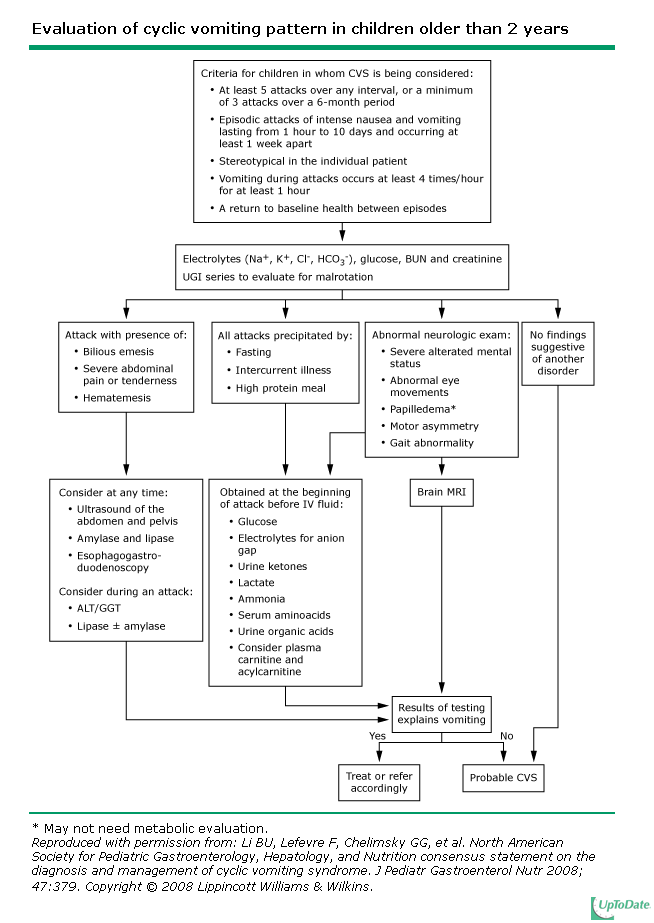 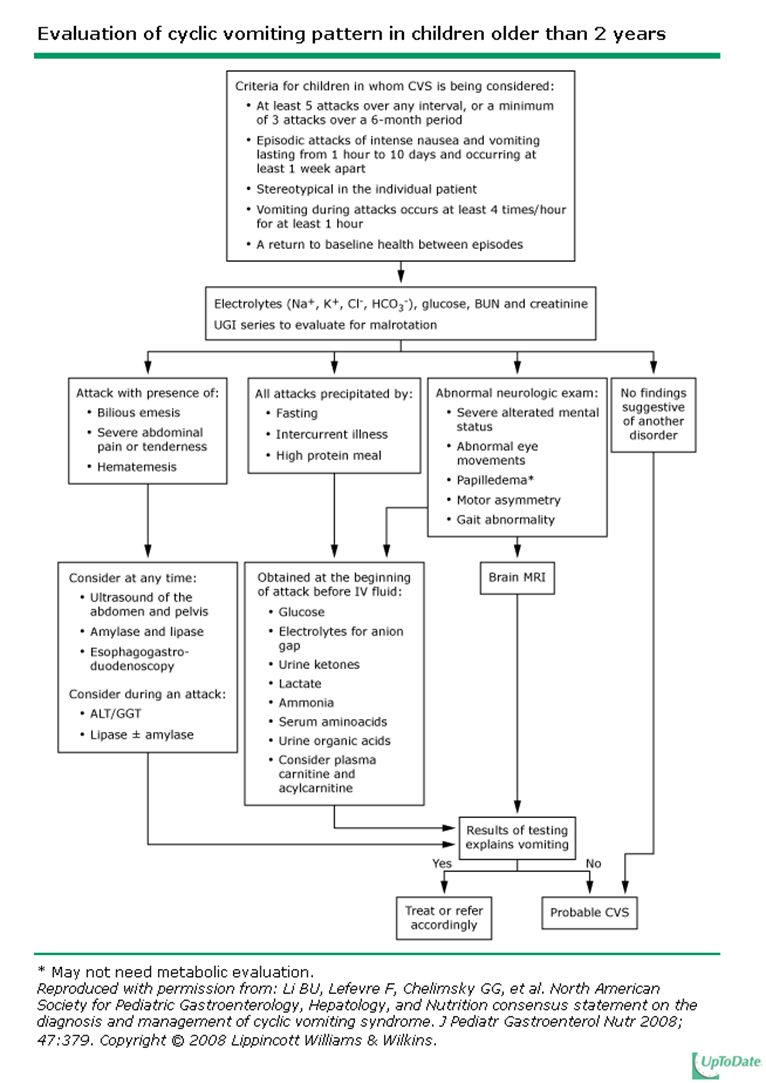 